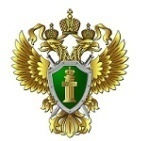 ПРОКУРАТУРА РОССИЙСКОЙ ФЕДЕРАЦИИПРОКУРАТУРА АСТРАХАНСКОЙ ОБЛАСТИАХТУБИНСКАЯ ГОРОДСКАЯ ПРОКУРАТУРАМЕТОДИЧЕСКИЕ РЕКОМЕНДАЦИИКОМИССИЯПО ТРУДОВЫМ СПОРАМ= Ахтубинск 2020 =К сожалению, сегодня довольно часто приходится сталкиваться с нарушениями трудовых прав работников, допускаемыми работодателями когда по незнанию, а когда и с умыслом.Что же делать работнику, чьи права нарушены, а работодатель не желает добровольно устранить эти нарушения? В соответствии с действующим законодательством, у работника есть выбор: можно обратиться в органы контроля или надзора (Государственная инспекция труда по Астраханской области или в органы прокуратуры), можно решить возникший трудовой спор в судебном порядке. Однако, статья 382 Трудового кодекса Российской Федерации предусматривает еще один способ защиты своих прав работником, к которому на практике прибегают крайне редко. Речь идет о комиссии по трудовым спорам.В силу статьи 385 Трудового кодекса РФ, комиссия по трудовым спорам (далее по тексту – КТС или Комиссия) является органом по рассмотрению индивидуальных трудовых споров (за исключением споров работников религиозных организаций; работников, работодателем которых является физическое лицо (т.е. человек, гражданин), не являющееся индивидуальным предпринимателем; государственных служащих; а так же спорах о восстановлении на работе, компенсации времени вынужденного прогула, изменения причины формулировки увольнения, об отказе в приеме на работу, о возмещении работником ущерба, причиненного работодателю и т.п.).Статья 384 Трудового кодекса РФ определяет порядок создания КТС, основополагающим принципом которого является формирование Комиссии из равного количества представителей работников и работодателя. Причем представителей работодателя для работы в Комиссии, последний назначает своим приказом, а представители работников избираются на общем собрании коллектива либо делегируются первичной профсоюзной организацией с последующим утверждением на общем собрании. Таким образом гарантируется баланс соблюдения прав и работников, и работодателя.Фактически, Комиссия является специализированным институтом, предназначенным для решения вопросов, связанных с нарушениями трудового законодательства. При этом, порядок рассмотрения трудовых споров Комиссиями значительно проще, нежели это происходит в судах. В то же время, выдаваемые Удостоверения относятся к числу исполнительных документов, то есть по своей правовой силе стоят в одном ряду с решениями судов.Алгоритм создания Комиссии по трудовым спорам по инициативе работников организации:1) Протокол общего собрания работников предприятия (приложение № 1), на котором решено:- создать Комиссию по трудовым спорам (со ссылкой на ст.384 Трудового кодекса РФ);- направить руководителю организации предложение о создании Комиссии по трудовым спорам и направлению в комиссию своих представителей (приложение №2);- избрать в Комиссию по трудовым спорам представителей работников предприятия: … (Фамилии, имена, отчества, должности).2) Приказом работодателя в комиссию назначаются представители работодателя (приложение №3).Note: количество представителей работников должно равняться количеству представителей работодателя.3) Протокол №1 (приложение №4) заседания Комиссии по трудовым спорам, на котором избираются председатель, заместитель председателя и секретарь Комиссии (из числа ее членов, определенных в ходе выполнения п.1 и п.2), утверждается положение о деятельности Комиссии (приложение №5).4) Комиссия получает свою печать. При этом, организация и деятельность Комиссии финансируются за счет средств работодателя (ст.384 ТК РФ).В случае необходимости принятия Комиссией решения, алгоритм действий следующий:1) Работник подает в Комиссию заявление, написанное в произвольной форме.2) Секретарь Комиссии регистрирует заявление работника в специальном журнале (наименование и графы журнала – произвольные, главное, что бы содержались сведения о заявителе, содержание заявления (кратко, например, «о задолженности по з/п») дата поступления заявления, регистрационный номер заявления).3) Комиссия рассматривает заявление на заседании, на основании которого в течение 10 дней с момента регистрации заявления принимается Решение по трудовому спору (приложение №6). На обжалование Решения дается 10 дней с момента вручения копии, после чего оно вступает в законную силу. По вступлении Решения в законную силу 3 дня дается для его добровольного исполнения.4) В случае неисполнения Решения Комиссии в течение 13 дней с момента вручения его копий сторонам трудового спора, заявителю выдается Удостоверение (приложение №7), обладающее силой исполнительного документаP.S. Все приведенные образцы документов являются примерными и могут быть изменены в случае необходимости при соблюдении всех требований ТК РФПриложение №1Протокол общего собрания работников______________________________________(наименование организации)«___» _________ 20__ г.                                               ________________(место составления)Председательствующий – ________________________Секретарь – ___________________________________Присутствовали: _____ человекПОВЕСТКА ДНЯ:1. Создание Комиссии по трудовым спорам ______________________.(наименование организации)2. Выбор представителей работников ____________________________(наименование организации)для работы в Комиссии по трудовым спорам.1. СЛУШАЛИ:_________________________________:(фамилия, инициалы, должность)В целях защиты трудовых прав работников и работодателя, а так же обеспечения исполнения ими своих обязанностей, считаю необходимым, в соответствии со ст.384 Трудового кодекса РФ, решить вопрос о создании на нашем предприятии Комиссии по трудовым спорам.Одновременно, необходимо решить вопрос о направлении руководству предприятия предложения о создании Комиссии по трудовым спорам.Проголосовали по первому вопросу:За создание комиссии: ____ человек.Против создания комиссии: ____ человек.Воздержались: ____ человек.Принято большинством голосов.2. СЛУШАЛИ:_________________________________:(фамилия, инициалы, должность)Теперь нам необходимо выбрать представителей работников _____________________________________ для работы в Комиссии по(наименование организации)трудовым спорам.Предлагаю следующие кандидатуры:1. _______________________________________________________(фамилия, имя, отчество, должность кандидата)____________________________________________________________2. _______________________________________________________(фамилия, имя, отчество, должность кандидата)____________________________________________________________Проголосовали по второму вопросу:За кандидатуру _______________________: ____ человек.(фамилия, инициалы 1-го кандидата)Против: ____ человек.Воздержались: ____ человек.За кандидатуру _______________________: ____ человек.(фамилия, инициалы 2-го кандидата)Против: ____ человек.Воздержались: ____ человек.Кандидатуры приняты большинством голосов.РЕШИЛИ:1) На основании ст. 384 Трудового кодекса РФ создать Комиссию по трудовым спорам __________________________________________;(наименование организации)2) Направить ___________________________________________(фамилия, инициалы, должность руководителя организации)предложение о создании Комиссии по трудовым спорам и направлению в комиссию своих представителей в количестве ___ человек.3) Выбрать для работы в Комиссии по трудовым спорам ______________________________________________ представителей (наименование организации)работников: _________________________________________________(фамилии и инициалы представителей)Председательствующий:                                           __________________(подпись)                                                 (фамилия, инициалы)Секретарь:                                                                    _________________(подпись)                                                                       (фамилия, инициалы)Приложение №2_________________________(фамилия, инициалы, должность руководителя, _________________________наименование и адрес организации)___________________________________________________________________________Предложениео создании Комиссии по трудовым спорам______________________________________________(наименование организации)Настоящим уведомляем, что на общем собрании работников ___________________________ от «__» _______ 20__г. принято решение (наименование организации)о создании Комиссии по трудовым спорам _______________________.(наименование организации)На основании изложенного, руководствуясь ст. 384 Трудового кодекса РФ, просим решить вопрос о назначении для работы в указанной Комиссии представителей работодателя в количестве __ человек.О результатах рассмотрения настоящего предложения просим уведомить председательствующего или секретаря общего собрания работников от «___» __________ 20__г.Приложение: копия протокола общего собрания работников от «__» ______ 20__г.Председательствующий:                                             _________________(подпись)                                             (фамилия, инициалы)Секретарь:                                                                    _________________(подпись)                                                                    (фамилия, инициалы)Приложение №3ПРИКАЗ № ___«__» ________ 20__ г.                                                              г.АхтубинскНа основании протокола общего собрания работников от «__» ________ 20__г., руководствуясь ст.384 Трудового кодекса РФ,ПРИКАЗЫВАЮ:1. Принять предложение общего собрания работников предприятия от «__» ________ 20__ г. о создании Комиссии по трудовым спорам _____________________________________.(наименование организации)2. Назначить для работы в Комиссии по трудовым спорам __________________________________ представителей работодателя:(наименование организации)- _______________________________________________(фамилия, имя, отчество, должность назначаемого лица)____________________________________________________- _______________________________________________(фамилия, имя, отчество, должность назначаемого лица)_____________________________________________________________________                      М.П.                            ______________(должность руководителя)                                            (подпись)                                                      (фамилия, инициалы)Note: Приказ составляется по форме, принятой у работодателя с сохранением указанного здесь содержания резолютивной части (т.е. после слова «приказываю»).Приложение №4Протокол №1 заседания Комиссии по трудовым спорам_______________________________________________(наименование организации)«__» _______ 20__ г.                                                                г.АхтубинскПрисутствовали: ______________________________(фамилии, инициалы членов Комиссии)______________________________________________________________ПОВЕСТКА ДНЯ:1. Выбор председателя, заместителя председателя и секретаря Комиссии по трудовым спорам _________________________________.(наименование организации)2. Утверждение Положения о Комиссии по трудовым спорам ___________________________________________.(наименование организации)1. СЛУШАЛИ:_________________________________:(фамилия, инициалы, должность)На основании ст.384 Трудового кодекса РФ, Комиссия по трудовым спорам избирает из своего состава председателя, заместителя председателя и секретаря комиссии.С учетом изложенного, предлагаю:Председателем Комиссии по трудовым спорам ______________________________________ выбрать __________________, заместителем (наименование организации)                                                    (фамилия, инициалы)председателя Комиссии выбрать _____________________, секретарем выбрать ___________________.Проголосовали по первому вопросу:За: ____ человек.Против: ____ человек.Воздержались: ____ человек.Принято большинством голосов.2. СЛУШАЛИ:_________________________________:(фамилия, инициалы, должность председателя Комиссии)Уважаемые члены Комиссии, вам предложен проект Положения о Комиссии по трудовым спорам ________________________________.(наименование организации)Имеются ли у вас какие-либо замечания, дополнения, поправки к его содержанию?ВЫСТУПИЛИ:_________________________________:(фамилия, инициалы, должность)СОДЕРЖАНИЕ ВЫСТУПЛЕНИЯ (если имелись замечания и т.п.).Если замечаний к содержанию Положения не имелось: Замечаний, дополнений, поправок к содержанию Положения не поступило.Проголосовали по вопросу принятия Положения о Комиссии по трудовым спорам ________________________ с учетом поступивших (наименование организации)замечаний (если поступали):За: ____ человек.Против: ____ человек.Воздержались: ____ человек.Принято большинством голосов.РЕШИЛИ:1) Избрать председателем Комиссии _____________________; заместителем председателя Комиссии – ________________________; секретарем Комиссии – _________________________.2) Принять Положение о Комиссии по трудовым спорам ______________________________________.(наименование организации)Приложение: Положение о Комиссии по трудовым спорам ___________________________.(наименование организации)Председатель Комиссии:                                            _________________(подпись)                                           (фамилия, инициалы)Секретарь Комиссии:                                                    ________________(подпись)                                                    (фамилия, инициалы)Приложение №5Утверждено решением Комиссии по трудовым спорам __________________(наименование организации)____________ - протокол №1 от ___.___.______Положениео Комиссии по трудовым спорам_________________________________________________(наименование организации)1. Общие положения1.1. Настоящее положение разработано в соответствии с Трудовым кодексом Российской Федерации.1.2. Комиссия по трудовым спорам (далее – КТС) является первичным органом по рассмотрению трудовых споров, возникающих между работником и предприятием, за исключением споров, по которым законодательством установлен иной порядок их разрешения.1.3. Согласно Трудовому кодексу РФ индивидуальный трудовой спор – неурегулированные разногласия между работодателем и работником по вопросам применения трудового законодательства и иных нормативных правовых актов, содержащих нормы трудового права, коллективного договора, соглашения, локального нормативного акта, трудового договора (в том числе об установлении или изменении индивидуальных условий труда), о которых заявлено в орган по рассмотрению индивидуальных трудовых споров.Индивидуальным трудовым спором признается спор между работодателем и лицом, ранее состоявшим в трудовых отношениях с этим работодателем, а также лицом, изъявившим желание заключить трудовой договор с работодателем, в случае отказа работодателя от заключения такого договора.1.4. Индивидуальный трудовой спор рассматривается комиссией по трудовым спорам, если работник самостоятельно или с участием своего представителя не урегулировал разногласия при непосредственных переговорах с работодателем.1.5. Работник может обратиться в комиссию по трудовым спорам в трехмесячный срок со дня, когда он узнал или должен был узнать о нарушении своего права.В случае пропуска по уважительным причинам установленного срока комиссия по трудовым спорам может его восстановить и разрешить спор по существу.2. Порядок создания КТС2.1. КТС образуется из равного числа представителей работников и работодателя. Численность КТС составляет 4 (четыре) человека. Срок полномочий КТС – три года.2.2. Представители работодателя в КТС назначаются приказом руководителя организации.2.3. Представители работников в КТС избираются общим собранием работников или делегируются представительным органом работников с последующим утверждением на общем собрании работников.Членом КТС может быть выбран любой работник Предприятия.Выдвижение кандидатур осуществляется непосредственно на общем собрании работников. Порядок голосования (тайное или открытое) определяется по решению общего собрания. Избранными в состав КТС считаются кандидатуры, получившие простое большинство голосов работников, присутствующих на общем собрании.2.4. Члены комиссии могут быть исключены из нее в случае неисполнения или ненадлежащего исполнения своих обязанностей. Решение об исключении члена КТС из ее состава принимается большинством голосов членов КТС по результатам открытого голосования.В случае исключения из состава КТС одного или нескольких членов состав комиссии пополняется в порядке, установленном для образования комиссии.2.5. Полномочия члена КТС прекращаются также в случае прекращения трудовых отношений с Предприятием, а также на основании личного заявления члена КТС, поданного не позднее месяца до предполагаемого выбытия из состава КТС. На оставшийся срок полномочий КТС избирается другой работник, взамен выбывшего, в порядке, определенном пунктами 2.2, 2.3 настоящего Положения.2.6. Комиссия по трудовым спорам избирает из своего состава большинством голосов председателя, заместителя председателя и секретаря комиссии.На секретаря КТС возлагается подготовка и созыв очередного заседания КТС, прием и регистрация заявлений, поступающих в КТС, вызов свидетелей, специалистов, представителей профсоюзной организации, уведомление заинтересованных лиц о движении заявления, ведение протокола заседания комиссии.Председатель КТС организует работу комиссии, председательствует на заседаниях КТС. В случае отсутствия председателя КТС его обязанности исполняет заместитель председателя КТС, а при отсутствии последнего – любой член комиссии.2.7. КТС имеет свою печать. Организационно-техническое обеспечение деятельности комиссии по трудовым спорам осуществляется работодателем.3. Порядок рассмотрения трудовых споров в КТС3.1. Рассмотрение спора в КТС производится на основании письменного заявления работника, в котором указываются существо спора, требования и ходатайства работника, прилагаемые к заявлению документы, а также дата подачи заявления. Заявление должно быть подписано работником.3.2. Прием заявлений в КТС производится секретарем комиссии в помещении Предприятия в рабочие дни с 10 до 15 часов.Поданные заявления подлежат обязательной регистрации в журнале.3.3. КТС обязана рассмотреть индивидуальный трудовой спор в течение десяти календарных дней со дня подачи работником заявления.3.4. Спор рассматривается в присутствии работника, подавшего заявление, или уполномоченного им представителя. Рассмотрение спора в отсутствие работника или его представителя допускается лишь по письменному заявлению работника.3.5. В случае неявки работника или его представителя на заседание указанной комиссии рассмотрение трудового спора откладывается. В случае вторичной неявки работника или его представителя без уважительных причин комиссия может вынести решение о снятии вопроса с рассмотрения, что не лишает работника права подать заявление о рассмотрении трудового спора повторно в пределах срока, установленного настоящим Кодексом.3.6. Комиссия по трудовым спорам имеет право вызывать на заседание свидетелей, приглашать специалистов. По требованию комиссии работодатель (его представители) обязан в установленный комиссией срок представлять ей необходимые документы.Стороны вправе представлять доказательства, участвовать в их исследовании, задавать вопросы лицам, участвующим в заседании КТС, заявлять ходатайства, давать письменные и устные объяснения по существу спора и по другим вопросам, возникающим в ходе рассмотрения спора.3.7. Заседание КТС считается правомочным, если на нем присутствует не менее половины членов, представляющих работников, и не менее половины членов, представляющих работодателя.3.8. На заседании КТС ведется протокол, который подписывается председателем комиссии или его заместителем и заверяется печатью комиссии.3.9. Заседания КТС проводятся открыто, на них могут присутствовать работники Предприятия.3.10. В случае отказа члена комиссии подписать решение КТС в действие вступает норма, указанная в п.2.4 настоящего Положения.3.11. КТС принимает решение тайным голосованием простым большинством голосов присутствующих на заседании членов комиссии.Член комиссии, не согласный с решением большинства, вправе изложить в нем свое особое мнение.3.12. В решении КТС указываются:1) Наименование организации;2) Даты обращения в комиссию и рассмотрения спора, существо спора;3) Фамилии, имена, отчества членов комиссии и других лиц, присутствовавших на заседании;4) Существо решения и его обоснование (со ссылкой на закон, иной нормативный правовой акт);5) Результаты голосования.Копии решения комиссии по трудовым спорам, подписанные председателем комиссии или его заместителем и заверенные печатью комиссии, вручаются работнику и работодателю или их представителям в течение трех дней со дня принятия решения.3.13. Решение комиссии по трудовым спорам может быть обжаловано работником или работодателем в суд в десятидневный срок со дня вручения ему копии решения комиссии.3.14. В случае если в решении КТС были допущены арифметические и т.п. ошибки либо между сторонами возникают разногласия по поводу его толкования, КТС вправе вынести дополнительное решение.4. Исполнение решений КТС4.1. Решение КТС подлежит исполнению в течение трех дней по истечении десяти дней, предусмотренных на обжалование.4.2. В случае неисполнения решения КТС в установленный срок указанная комиссия выдает работнику удостоверение, являющееся исполнительным документом.В удостоверении, в соответствии со ст.13 Федерального закона «Об исполнительном производстве», должны быть указаны:1) наименование и адрес КТС, выдавшей исполнительный документ;2) наименование и регистрационный номер заявления, на основании которого выдан исполнительный документ;3) дата принятия решения КТС;4) дата вступления в законную силу решения КТС;5) сведения о должнике и взыскателе:а) для граждан – фамилия, имя, отчество, место жительства или место пребывания,б) для организаций – наименование, место нахождения, фактический адрес, дата государственной регистрации в качестве юридического лица, идентификационный номер налогоплательщика;6) резолютивная часть решения КТС, содержащая требование о возложении на должника обязанности по передаче взыскателю денежных средств и иного имущества либо совершению в пользу взыскателя определенных действий или воздержанию от совершения определенных действий;7) дата выдачи удостоверения.Удостоверение КТС подписывается председателем и секретарем КТС и заверяется печатью комиссии.4.3. Работник может обратиться за удостоверением в течение одного месяца со дня принятия решения КТС. В случае пропуска работником указанного срока по уважительным причинам КТС может восстановить этот срок.4.4. Удостоверение не выдается, если работник или работодатель обратился в установленный срок с заявлением о перенесении трудового спора в суд.4.5. На основании удостоверения, выданного КТС и предъявленного не позднее трехмесячного срока со дня его получения, судебный пристав приводит решение КТС в исполнение в принудительном порядке.4.6. В случае пропуска работником установленного трехмесячного срока по уважительным причинам КТС, выдавшая удостоверение, может восстановить этот срок.РЕШЕНИЕ № ___            Приложение №6Комиссии по трудовым спорам«__»_______ 20__ г.                                                                 г.АхтубинскКомиссия по трудовым спорам ______________________________(наименование организации)в составе: ___________________________________________________(фамилии, имена, отчества членов Комиссии)____________________________________________________________,рассмотрев заявление _________________________________________(фамилия, имя, отчество, должность заявителя)от «__»______20__г. регистрационный № ____ о взыскании задолжен-(существо спора)женности по заработной плате за          20   г. с                                     ,(наименование организации)юридический адрес:                                                                                     _(адрес)В присутствии: ___________________________________________(фамилии, инициалы, процессуальное положение: заявитель, работодатель и т.п.)РЕШИЛА:1. Заявление ___________________________ удовлетворить (либо (фамилия, инициалы заявителя)отказать в удовлетворении заявления) по следующим основаниям: В соответствии со ст.136 Трудового кодекса РФ, заработная плата подлежит выплате не реже, чем каждые полмесяца в день, установленный Правилами внутреннего трудового распорядка, коллективным договором, трудовым договором. Согласно Положению о сроках выдачи заработной платы работникам организации, заработная плата выплачивается       и       числа каждого месяца. До настоящего времени заработная плата за                        20     года не выплачена, в связи с чем имеются основания для ее взыскания.2. Обязать ___________________: выплатить                         задол-(наименование организации)                                            (кому: фамилия, инициалы)женность по заработной плате за           20   года в размере     рублей.Результаты голосования (количество человек):За:______    Против: _______    Воздержались: ______Члены Комиссии:Особое мнение членов Комиссии:____________________________________________________________________________________________________________________________________/___________/(подпись)                 (фамилия, И.О.)Настоящее Решение может быть обжаловано в Ахтубинский районный суд в течение 10 суток с момента получения его копии. Решение подлежит исполнению в течение 3 дней после вступления в законную силу.М.П.Копия решения получена:Приложение №7Комиссия по трудовым спорам ___________________________________________________(наименование организации; может использоваться разработанный фирменный бланк Комиссии)УДОСТОВЕРЕНИЕ № _____«__» ________ 20___г.                                                             г.АхтубинскНа основании решения Комиссии по трудовым спорам ____________________________ № _____ от «__» __________ 20___г., (наименование организации)рассмотрев заявление ___________________________________,(фамилия, имя, отчество, должность заявителя)проживающего(ей) по адресу: ______________________________________________________________________________________________от «__» _______ 20___г. № ___ о взыскании задолженности по зара-(дата принятия и регистрационный номер заявления)ботной плате с                                     ИНН                 , приняла Решение № ___ от «__»______ 20___г. об удовлетворении заявленных требований.Указанное Решение вступило в законную силу1 «__»______ 20__г.Руководствуясь ст.384, ст.136 Трудового кодекса РФ, Комиссия по трудовым спорам ___________________________________ решила:(наименование организации)1. Заявление _____________________________________________(фамилия, имя, отчество заявителя)о взыскании задолженности по заработной плате за            20   года с                                                                                 удовлетворить.2.Обязать ___________________________: выплатить заявителю (наименование организации)задолженность по заработной плате в размере            рублей.Удостоверение вступает в силу с момента выдачи, имеет силу исполнительного документа и предъявляется для исполнения в принудительном порядке не позднее трех месяцев с момента выдачи.Председатель (заместитель Председателя)Комиссии по трудовым спорам_____________________                  М.П.                  _________________(подпись)                                           (фамилия, инициалы)__________________________1 Последним днем обжалования решения КТС является 10-ый день с даты вручения копий решения работнику и работодателю. В случае, если 10-ый день выпадает на выходной или нерабочий день, последним днем обжалования считается следующий за ним рабочий день. Соответственно, решение КТС вступает в законную силу на следующий день после истечения срока, предусмотренного для его обжалования.___________/__________/(подпись)                 (фамилия, И.О.)___________/__________/(подпись)                  (фамилия, И.О.)__________/__________/(подпись)                  (фамилия, И.О.)___________/__________/(подпись)                  (фамилия, И.О.)Работник:«__»_____20__г.  _________/__________/Работодатель:«__»_____20__г.  _________/__________/